Skills and Knowledge Requirements – Benefits Advice Worker

E Essential		D Desirability 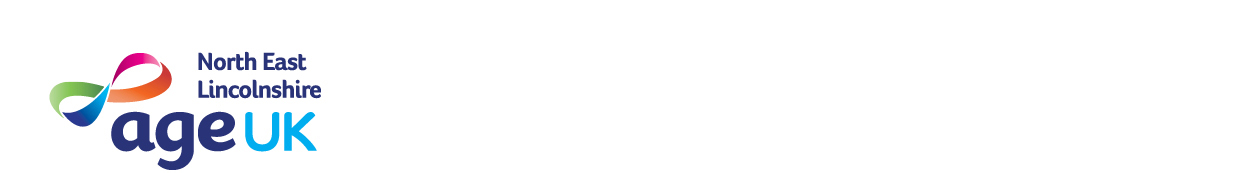 
SkillsPlease note , those criteria’s highlighted as essential and bold are the minimum requirements to gain an interview. If your application does not show these minimum essential skills, you will NOT be offered an interview. This role needs an underpinning knowledge of the welfare benefits system around older peoples benefits. Skills/KnowledgeE/DAbility to communicate appropriately at all levels with good negotiation, influencing and interpersonal skillsEAbility to understand and communicate complex information in a clear and concise manner to users, carers and professionalsEAbility to prioritise work and to respond to changes in demand for servicesEAbility to deal with and resolve conflict situationsDKnowledge of advice issues affecting older people and awareness and appreciation of the needs of older peopleEKnowledge of welfare benefit/ social security legislation and practice for older peopleEAbility to complete benefit calculationsEKnowledge of community care law and practiceDKnowledge of housing law, practice and options for older peopleDAbility to effectively communicate with clients on the telephone, face to face and in writingEUnderstanding of the need for confidentialityEtime managementEAbility to provide advice and information to other professionals on issues relating to older peopleDAbility to liaise with other agencies on behalf of clientsEAAbility to assist clients with form filling, letter writing, etcEEEAbility to assist with producing, updating and organising local information resourcesEAbility to use information resources (paper and online) and to understand and interpret complex guidanceEProven ability to work on own initiative without close supervision and to meet deadlinesEStrong analytical skillsDAbility to work methodically, keep  accurate records and to collect statistical informationEProven experience of developing and maintain case recording, statistical and information systemsDAn understanding of and commitment to equal opportunities. Ability to relate positively to people of different cultures, backgrounds and experiences and believe in the equal value of people regardless of race, religion, culture, gender, age, disability or sexuality.EProven ICT skills, including word processing, e-mail, spreadsheets, databases and use of the internet.EExcellent listening skills, ability to empathise with older people and to use tact and sensitivity when dealing with vulnerable clientsEProven experience of monitoring and evaluating services and preparing written and statistical reportsDProven experience of cross-sector partnership workingDAbility to network with other organisations, contribute to networks and work with strategic partnershipsEProven experience of effective team workingETime and priority managementEClean driving licence and a good geographical knowledge of the local areaE